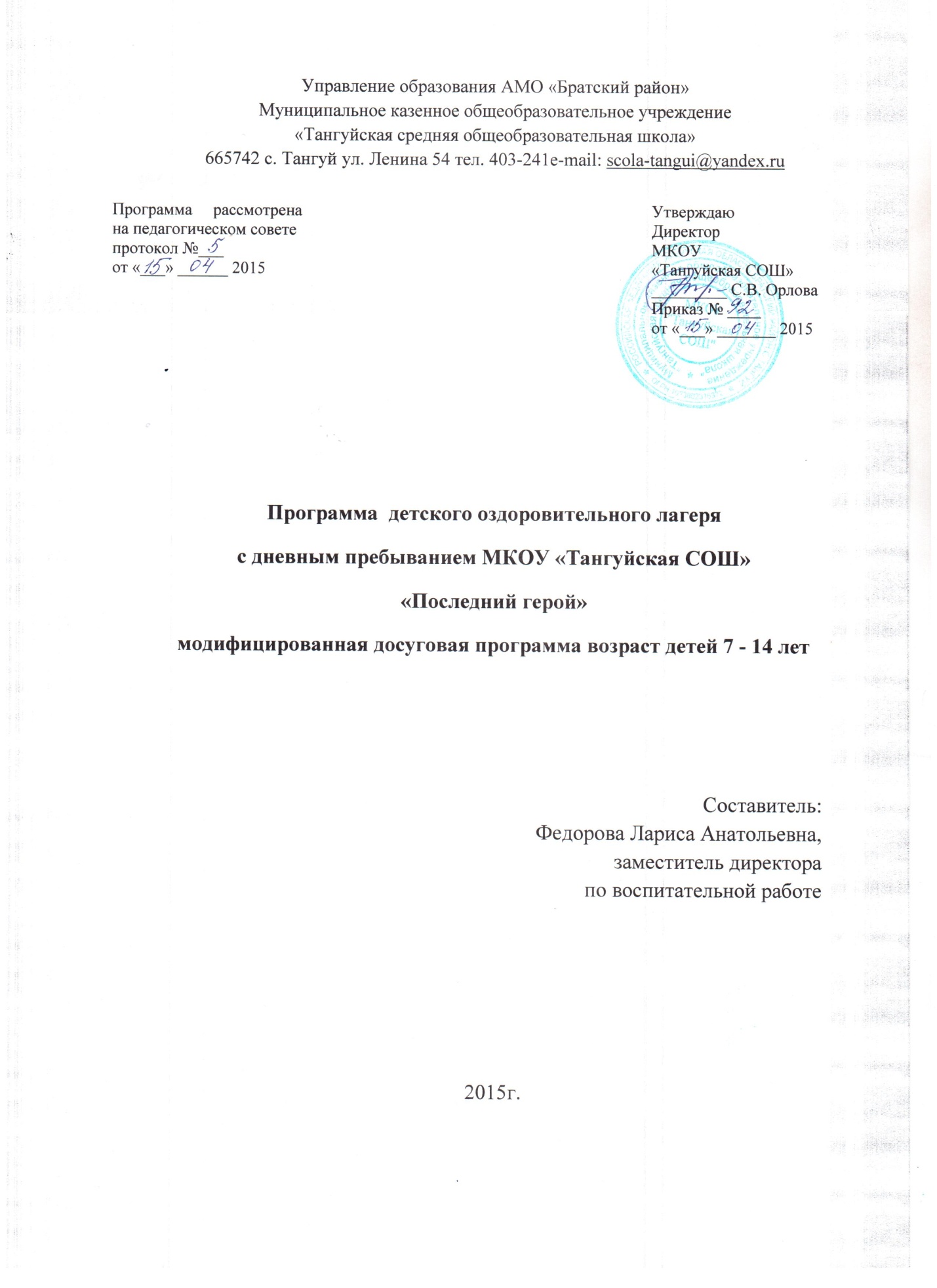 СодержаниеПаспорт программы. Информационная карта. Перечень организаторов программыПолное название программы.Программа по реализации летнего оздоровительного отдыха учащихся «Последний герой» Муниципальное казенное общеобразовательное учреждение «Тангуйская средняя общеобразовательная школа»Цель и задачи программы:Цель: создание системы интересного, разнообразного  по форме и содержанию отдыха и оздоровление детей в условиях лагеря.Задачи:1. Формирование навыков здорового образа жизни через занятие спортом. 2. Формирование активной гражданской позиции.3. Развитие творческих и коммуникативных способностей учащихся. Адресат реализации программы Иркутская области, Братский  район, село Тангуй, ул. Ленина, д.54. МКОУ «Тангуйская СОШ»Сроки реализации программы 17 дней2015 – 2020 гг.Основные направления программыФормирование и развитие творческих способностей учащихся.Формирование культуры здорового и безопасного образа жизни, укрепление здоровья учащихся.Обеспечение духовно – нравственного, гражданско – патриотического, военно-патриотического, трудового воспитания учащихся.Социализация и адаптация учащихся к жизни в обществе, формирование общей культуры учащихся. Краткое содержание Смена будет проходить  в форме сюжетно-ролевой игры «Путешествие по острову «Последний герой».   На маленький необитаемый тропический островок высаживается 2 команды из отважных искателей приключений, которым предстоит не только подобно Робинзону бороться за выживание,  решать, кто из племён должен получить священный Тотем. Для того чтобы стать обладателем священного Тотема, надо победить в трудном и опасном испытании. Та команда, которая за время нахождения на острове наберёт больше всех тотемов,  становится победителем. Пользуясь картой Острова, которую участники племён соберут во второй день смены, они начнут бороться за «выживание» на острове, попытаются найти разумные выходы из «Интеллектуального лабиринта», будут жить яркой и незабываемой жизнью в «Парке развлечений», вместе с нечистой силой из русских сказок проведут день в «Пещере сказок», потренируют здоровое тело для здорового духа в «Долине спорта» и т.д. Карта вывешивается в первый день смены на видном месте в холле. Пройденный путь отмечается на ней флажками. Каждое племя ведёт свой путевой дневник, куда заносят, зарисовывают, вклеивают всё самое интересное, с чем встречаются во время испытаний.  Ожидаемые результаты Сохранение и укрепление здоровья детей и подростков. Реализация творческих, интеллектуальных, физических способностей ребенка. Саморазвитие детей и подростков. Повышение уровня развития социальной активности личности. Адрес организацииМуниципальное казенное общеобразовательное учреждение«Тангуйская средняя общеобразовательная школа»665742 с. Тангуй ул. Ленина 54 тел:403-241e-mail: scola-tangui@yandex.ruСотрудничество с другими организациями и учреждениями Программа «Последний герой» реализуется в тесном сотрудничестве: Тангуйская участковая больница, музей с. Тангуй, МКУК «Тангуйский КДЦ», Сельская библиотека с. Тангуй, пожарные части с. Тангуй и п. Покосное, творческие коллективы района и города Братска, инспектора ГИБДД, Дом детского творчества и др.ПринципыПринцип многообразия видов, форм и содержания деятельности.Принцип свободы т творчества.Принцип социальной активности.Принцип взаимосвязи педагогического управления и самоуправленияОбоснование программы.  Актуальность.Летние каникулы составляют значительную часть свободного времени обучающихся. Данный период как нельзя более благоприятен для развития их творческого потенциала, совершенствования личностных возможностей, приобщения к ценностям культуры, вхождения в систему социальных связей, воплощения собственных планов, удовлетворения индивидуальных интересов в личностно значимых сферах деятельности.  Лето – время игр, развлечений, свободы в выборе занятий, снятия накопившегося за год напряжения, восполнения израсходованных сил, восстановления здоровья. Это период свободного общения детей и подростков.  Одной из главных задач является создание оптимальных условий для полноценного отдыха, занятости и оздоровления максимального количества детей и  подростков. Ежегодно принимаются решения об организации на качественно новом уровне работы по максимальному охвату детей и подростков разнообразными формами отдыха, занятости и оздоровления.  Исходя из опыта работы школы по организации летнего отдыха и занятости детей, можно выделить следующие итоги деятельности   оздоровительного лагеря. В период летних каникул на базе оздоровительного лагеря в течение  смены отдыхает 50 детей. Работа лагеря строилась на основе комплексной программы и реализации направлений: 1. Краеведческое.  2. Спортивное. 3. Творческое. 4. Социально-значимое.           Данная программа предназначена для реализации в летнем оздоровительном лагере с дневным пребыванием на базе общеобразовательной школы и рассчитана на детей в возрасте от 7 до 14лет.  В качестве основополагающего метода организации жизнедеятельности пришкольного оздоровительного лагеря используется сюжетно-ролевая игра – целостное, законченное действо, имеющее свою внутреннюю систему целей и правил. В ходе реализации программы «Последний герой» для включения детей в игру, в важнейшие виды деятельности человека, на территории лагеря создано игровое пространство для детей из разных социальных групп: - дети из социально-благополучных семей; - дети из многодетных семей; - дети из малообеспеченных детей; - дети – сироты, опекаемые дети; -дети, состоящие на учете в областном межведомственном банке   «группы особого внимания»; -дети, состоящие на внутришкольном контроле. В процессе реализации программы каждый ребенок, подросток может проявить себя во всех видах деятельности.  Приобрести  знания, умения, навыки, проявляя при этом следующие качества: дружба, вежливость, честность, добро, ответственность, инициатива, оптимизм.  В перспективе данная программа может быть доработана,  или быть основой новой  программы деятельности лагеря.  В начале смены учащихся знакомят  с правилами  поведения  в пришкольном лагере дневного пребывания. (Приложение №1)Основное содержание программыПринципы, используемые при планировании и проведении лагерной смены:  создание условий для реализации своих  способностей во всех областях досуговой и творческой деятельности всеми участниками лагеря; организация досуга с  учетом  индивидуальных особенностей каждого ребенка;  приветствие и принятие инициативы ребенка;  создание  безопасных условий для проведения  всех мероприятий;   профессиональное моделирование и создание ситуации успеха при общении разных категорий детей и взрослых; четкое распределение обязанностей и времени между всеми участниками лагеря;  обеспечение достаточным  количеством оборудования и материалов для организации полноценной   работы  лагеря;  равномерное  распределение эмоциональной и физической нагрузки в течение каждого дня;  ежедневная рефлексия с возможностью для каждого участника лагеря высказатьсвое мнение о прошедшем дне;  позитивно решать  конфликтные ситуаций;  осуществление тесного взаимодействия с учреждениями дополнительного образования, что обеспечивает реализацию принципа профессионализма в организации работы лагеря.   Основные направления программы:  Образовательное, воспитывающее и развивающее пространство должно иметь структуру для достижения наибольшей эффективности, поэтому деятельность лагеря основана  на трех направлениях:  Спортивно – оздоровительное.  Краеведческое.  Творческое.Направления будут реализовываться:  1. Спортивно-оздоровительное  через:  Проведение оздоровительных мероприятий с преимущественным использованием природных, физических факторов.  Формирование культуры здоровья через использование спортивно- оздоровительной базы школы: спортзалов, спортплощадок.  Соблюдение оздоровительного режима: С-витаминизация, закаливание, проветривание, музыкотерапия, сказкотерапия, солнечные и воздушные ванны и др.;  Создание распорядка дня и режима с учетом возрастных особенностей;  спортивный кружок. (Приложение №2)2.  Краеведческое через: Проведение мероприятий с использованием краеведческого материала;  Посещения музея с Тангуй; 3. Творческое  через:  творческие конкурсы;  праздники; концерты;    шоу – программы; игровые программы; Участие в оформлении отрядных и общелагерного уголков  через работу творческих мастерских.5. Содержание программы  «Последний герой»вариант 2. Приложение № 36.Участники программыОбучающиеся МКОУ «Тангуйская СОШ» от 7 до 14 лет  1 смена – 50 человек  Механизм реализации программыИгровой сюжет  Вся жизнедеятельность в лагере пронизана духом приключений.   Игра включает в себя поиск, труд, наблюдение, спорт, овладение навыками.  Сюжетно-ролевая игра предполагает наличие сюжета и следование ему всех участников лагеря. Каждый имеет в ней свою роль, но следует по своему усмотрению, а не по строгому сценарию.    Сюжет определяет канву игры, правила и принципы жизнедеятельности, нормы поведения, которые могут корректироваться в процессе игры. Игра - это действие, творчество ребят и взрослых, общая радость взаимопонимания.  В основу жизни на острове положен принцип развивающего отдыха, способствующий процессу дальнейшего развития личности ребёнка.  Легенда Острова Давным-давно на земле жил всемогущий Волшебник. Люди его уважали и шли к нему за помощью. А помогал он тем, что наделял людей добротой, любовью, дружбой и другими ценностями. Но один человек сказал: «Мы сами можем справиться со своими трудностями». И тогда Волшебник пошёл по миру искать тех людей, которым он был нужен. Он долго ходил по свету и однажды пришёл на красивый Остров. Здесь он чувствовал себя счастливым. Волшебник прожил счастливую жизнь и сохранил все ценности Острова. Всю свою волшебную силу и знания он вложил в Тотемы, которые спрятал на Острове. И нужно ещё найти главным ТОТЕМ и стать «Последним героем». А достанется он только тем, кто поверит, что эта ценность им нужна.   Остров, на котором Волшебник прожил много лет, был назван «Островом Последнего героя». С тех пор очень часто люди приезжают на Остров для того, чтобы разыскать эти сокровища.  На маленький необитаемый тропический островок высаживается 2 команды из отважных искателей приключений, которым предстоит не только подобно Робинзону бороться за выживание,  решать, кто из племён должен получить священный Тотем. Для того чтобы стать обладателем священного Тотема, надо победить в трудном и опасном испытании. Та команда, которая за время нахождения на острове наберёт больше всех тотемов,  становится победителем. Пользуясь картой Острова, которую участники племён соберут во второй день смены, они начнут бороться за «выживание» на острове, попытаются найти разумные выходы из «Интеллектуального лабиринта», будут жить яркой и незабываемой жизнью в «Парке развлечений», вместе с нечистой силой из русских сказок проведут день в «Пещере сказок», потренируют здоровое тело для здорового духа в «Долине спорта» и т.д. Карта вывешивается в первый день смены на видном месте в холле. Пройденный путь отмечается на ней флажками.  Каждое племя ведёт свой путевой дневник, куда заносят, зарисовывают, вклеивают всё самое интересное, с чем встречаются во время испытаний.     Введение в игру начинается с момента встречи с детьми в первый день лагеря. Во второй  день проводится общелагерная игра «Зов джунглей!».   Игра проходит в два этапа: индивидуальный и командный.   На первом этапе ребята индивидуально зарабатывают для своей команды стартовый взнос для участия в игре. Второй этап - командный, состоит в «постройке» своего жилища. Здесь команда проходит испытания, при выполнении которых ребята получают какую-то вещь нужную для проживания на острове.    Включение в игру и её поддержке способствует игровой материал: знаки отличия и успеха, игровые талисманы, эмблемы, тайные знаки, посвящение в племена. Каждое племя  вместе со своими главными вождями придумывает название, девиз, символику и создаёт свой «Вестник племени». Так же выбирают вождя племени. Объекты лагеря переименованы в соответствии с игрой: «Остров Последнего героя»- лагерь. Племя- отряд в лагере. Хранитель-воспитатель отряда.Правитель Острова - начальник  лагеря. «Пресс-центр» - место встречи и обсуждения планов действий всех Хранителей и  Правителя Острова. Долина чудес - место для проведения массовых мероприятий и встречи всех племён. Долина спорта - спортивная площадка лагеря. Трапезная долина-столовая лагеря. Храм искусства - зрительный зал. Совет племени - планёрка. Лекарь- врач. Старейшина спорта - физрук лагеря.  	Все участники включаются в игру, полную приключений, испытаний и трудностей. У каждого испытания есть своё задание. Ребятам предлагается их пройти, получить ТОТЕМ. Дети и взрослые станут участниками различных конкурсов, состязаний, викторин. Когда все преграды будут позади, участники соберутся всей дружной командой в «Долине успеха» для «открытия тайны» и посвящены в «Хранители острова». Только достойные смогут стать почётными «Хранителями». Большой Совет подводит итог игры и проводит награждение активных участников. После подведения итогов все Тотемы (на них написаны буквы), заработанные племенами, выставляются в ряд, и получается надпись: «Дружные ребята». Открывается главная тайна Тотемов, которая хранится не во   внешнем облике Тотема, а всего внутреннем содержании. Для всех участников игры навсегда главным сокровищем остаются: дружба, воспоминания, успехи, понимание,  поддержка, искренность, активность, творчество, лидерство и доброта. И та команда, которая обладала многими этими сокровищами и будет победительница, обладательницей Большого ТОТЕМА и получит звание «ПОСЛЕДНЕГО ГЕРОЯ».   Игра развивается во все периоды смены, в каждом из которых она имеет свои особенности,  а ребята получат навыки коллективно-творческой деятельности. Традиционно из детей формируется 2 отряда. Ребята являются помощниками в организации тематических дней, дел. Участники смены являются одной командой. Отряд- это племя, входящее в команду. Главной целью всех племён, является получение Тотема, который  может получить любое племя от Большого Совета. Тотем выдаётся за определённые качества, проявленные в ходе испытаний и приключений. В племенах устанавливаются взаимоотношения со взрослыми, здесь ребёнок может само реализоваться. Именно в процессе групповых отношений формируются условия, при которых более успешно проходит процесс социализации. Именно поэтому мы уделяем большое внимание отрядной работе. Она логично вписывается в идею смены и предполагает учёт возрастных особенностей детей, обеспечивает личностный рост каждого ребёнка. План работы отряда(племени) включает в себя:  Отрядные дела (для всего отряда);  Групповые (когда организуются несколько одновременно групп по подготовке или проведению дел); Межотрядные, направленные на взаимодействие с другими отрядами (племенами) лагеря. Каждый отряд(племя) в лагере имеет свой неповторимый имидж. Он выражается в  названии;  девизе, которому следует в своей творческой деятельности;  символах и атрибутах;  законах и традициях отрядной жизни;  игровых отрядных условностях, свои особые приветствия, прощания, пожелания успеха, и т.д.  оформлении уголка племени.  Гласность в игре осуществляет «Информационный - центр»: информационное обеспечение после каждого периода выпуск газеты «Островок». Информационный центр создаётся из представителей племён (отрядов) и утверждается на общем сборе СОВЕТА ПЛЕМЕНИСтруктура самоуправления летнего лагеря дневного пребывания.Детское самоуправление. Детское самоуправление носит характер ролевой игры. Такие мероприятия способствуют формированию характера, слиянию физического, эмоционально-нравственного и социального аспекта в развитии каждого ребёнка. Формируется чувство «команды», ответственности за общее дело, стремление к победе, взаимопомощь и взаимовыручка. Самоуправление на Острове складывается издеятельности временных и постоянных органов самоуправления. К временным органам самоуправления относится деятельность временных помощников вождей в племени, работа творческих и инициативных групп, чередование творческих поручений, совета дела. Всё племя делится на микрогруппы, по количеству поручений. Группа «Досуг». Эта группа помогает вождям организовать различные мероприятия в племени, готовиться к большим делам. Группа «Оформитель» выпускает ежедневный листок из дневника племени. Группа «Уют» должна внести свой вклад в оформление места сбора племени, сделать его чуть-чуть уютнее, домашнее, красивее. Группа «Сюрприз». В течение дня или на послеобеденном  «огоньке» ребята этой группы должны удивить племя каким-то приятным сюрпризом. Группа «Летопись». Описать вчерашний день, красочно оформить страничку дневника-летописи племени.Группа «Спорт». Вместе с вождями  организует различные спортивные мероприятия в племени, утренние зарядки.  Условие реализации программыНаучно – методическое   наличие программы лагеря, планов работы отрядов, план – сетки;  должностные инструкции, приказ об организации лагеря на базе МКОУ «Тангуйская СОШ»; подбор методического материала в соответствии с программой лагеря;  разработка системы отслеживания результатов педагогической деятельности и деятельности воспитанников лагеря, подведение итогов, обеспечение гласности достигнутых успехов и результатов;  интернет – ресурсы;  методическая копилка МО классных руководителей.    Мотивационное обеспечение программыСистема стимулирования  После открытия лагерной смены  каждое племя получает флаг, на который делает и укрепляет эмблему своего племени. После каждого привала оценивается и участие каждого племени.  За победу в различных испытаниях (делах) племя может получить знак успеха на свой флаг в виде тотема и  костра. Тотем вручается за первое место.  Каждый костёр имеет свой цвет и значение:  Красный костерок -1 место. Все на Острове любуются вами, вы постарались по «полной программе»;  Красно-жёлтый костерок-2 место. Чуть-чуть не хватило до ликования, но ваше племя достойно признания.  Тотем и  костерок племенам вручаются утром на сборе всех племён в Долине Чудес. Результаты отражаются на экране соревнований в виде костра. Из маленьких костерков получатся один большой в конце игры, цвет лучика пламени костра символизирует активность всего племени.  Задача каждого племени- собрать как можно больше красных костерков и Тотемов, что может выявить лучшее племя  по номинациям:  «Самое дружное», «Самое творческое», «Самое интеллектуальное», «ПОСЛЕДНИЙ ГЕРОЙ».  Для индивидуальной системы роста в каждом племени ведётся дневник, где оформляется система роста каждого члена племени. За победу в различных конкурсах, состязаниях, соревнованиях участник может получить одно из званий и знак успеха. Вручение знака успеха проходит в племени при подведении итогов дня на советах племени.  Набрав 5 отличительных знаков успеха участник игры получает звание «испытатель» и отличительный знак-ленточку жёлтого цвета. Те, кто зарабатывает в сумме 10 знаков успеха - присваивается звание «исследователь» и выдаётся ленточка зеленого цвета. Звание «открыватель»получают те, ребята, кто за смену набирает 20 знаков.   Материально – техническое: Перечень оборудования, необходимого, для реализации программыФинансовое обеспечение программыСмета расходов для проведения культурно – массовых мероприятийКадровое обеспечение.1 смена Начальник лагеря – 1;  Воспитатели – 4;  Фельдшер – 1; Организатор спортивно -оздоровительной работы – 1;   Технический персонал Уборщицы – 1; Заведующая столовой – 1; Повар – 2. Ожидаемые результатыКритерии. Показатели. Методы.  Результаты.Спортивно-оздоровительное. Сохранение и укрепление здоровья у детей и подростков практических навыков ЗОЖ, сохранение и укрепление физического и психологического здоровья детей и подростков. 1.Участие детей в спортивно массовых мероприятиях. 2.Соблюдение режима дня 3. Сбалансированное питание 4. Мониторинг физического здоровья детей (рост, вес) 5. Анкетирование 6. Диагностика индивидуального здоровья детей и подростков 7. Собеседование Краеведческое. Формирование активной гражданской позиции на основе краеведческого материала. Обретение новых знаний о родном крае. Развитие чувства патриотизма и любви к своей Родине1. Участие детей в работе музейной комнаты 2.Удельный вес родителей, обучающихся, занятых в поисковой, исследовательской деятельности 3. Поисковая работа 4. Проведение обзорных и тематических экскурсий 5. Оформление выставок 6. Встреча с интересными людьми 7. Пополнение фондов музейной комнаты.Творческое 1. Реализация творческих способностей ребенка. 2.Саморазвитие детей и подростков. 3. Соответствие услуг системы дополнительного образования потребностям и интересам детей. Успешность детей и подростков в различных мероприятиях повысит социальную активность, даст уверенность в своих силах и талантах.  4.Доля участия детей в мероприятиях творческой направленности  5.Количественный и качественный.6.Анкетирование; 7.Наблюдение; 8.Итоговая выставка творческих работ детей; 9.Участие в заключительном мероприятии.    Мониторинг эффективности реализации программы Методы, анкеты, опросы, отзыв. (Приложение №4)Факторы риска и меры их профилактики  Первый фактор риска:  низкая активность детей в реализации программы. Меры профилактики: выявление индивидуальных способностей и интересов ребенка для приобщения и занятости другой деятельностью.Второй фактор риска:  отсутствие положительной динамики в оздоровлении детей. Меры профилактики:   корректировка спортивных мероприятий, бесед, проведение индивидуальных занятий с детьми. Третий фактор риска: неблагоприятные погодные условия. Меры профилактики: организация мероприятий согласно тематике смен в 2-х вариантах (на основе учета погоды: на свежем воздухе – в хорошую погоду, в помещениях лагеря на плохие погодные условия)   Результаты оценки эффективностиВЫБОР Детям предлагается прослушать утверждение и оценить степень согласия с их содержанием по следующей шкале:Обработка полученных данных показали удовлетворённости детей и можно констатировать высокую степень удовлетворённости детей жизнью в лагере.Результаты АНКЕТА (в конце смены)12. Список литературы1. . Бачинина Е. А.Сюрприз - party /Е. А. Бачинина // Досуг в школе - 2010. - №4 -    Стр. 6 – 9 2.  Былеева Л., Табарко В. Игра?...Игра! - Ь.: Молодая гвардия, 1998 - 150 с. 3. Вартаньян Э. Д. Из жизни слов. - М.: Детская литература, 197. - 290 с 4.  Должиков И. И. Физкультурно - оздоровительные и спортивно - массовые мероприятия в детском лагере   текст: научные статьи / И. И. Должиков. - Москва. : «Айрис - пресс», 2005 год, с. 300 5. Калениц Т. Н. , Кейлина З. А. Внеклассная и внешкольная работа с учащимися  текст   : научные статьи / Т. Н. Калениц, З. А. Кейлина. - Москва. : «Просвещение», 1980 год , с. 185 6.  Кашина  Н. А. Здравствуй, лагерь! /Н. А. Кашина // Досуг в школе. - 2010. - №4 - Стр. 3 – 5 7. Киселёва Е. С. Литературная игра по творчеству  Шарля Перро /В. Е. Киселёва// Педсовет.-2010 год.- №5 - Стр.3 – 10 8. Ковалько В. И. Здоровьесберегающиетехнологии:текст    :научные статьи / В. И. Ковалько. - Москва.: «Вако», 2004 год , с. 210 9.  Малахова М.М., Касаткина Н. А. Ерёменко Н.И. Сценарии общешкольных праздников и мероприятий/М.М. Малахова, Н.А.Касаткина, Н.И. Ерёменко - Волгоград: Учитель, 2006 год,  180 с. 10. Савинова С. В., Савинов В. А.  Ах, лето! Работа с детьми в летних загородных и пришкольных лагерях:текст    научные статьи /  С. В. Савинова, В. А. Савинов . - Волгоград. : «Учитель», 2003 год , с. 150 11. Филиппенко Е. Нескучные каникулы/Е.Филиппенко - Ярославль: академия развития, 2005 год, 300 с. 12. .  Шуркова Н. Е. Новые технологии воспитательного процесса   текст  : научные статьи / Н. Е. Шуркова. - Москва. : «Просвещение, 2000 год, с. 300 . Интернет  - ресурсы:1. mou -  sosh 6.narod /prazvitiya. Doc 2. www .vfunion .ru/ aboutd 3. russiansec. Wordpress. Cjn/ secПриложение №1УТВЕРЖДЕНО                                      ДиректорМКОУ «Тангуйская СОШ»«___»_____________20__г.                         __________ С.В. Орлова Правила поведения детей в пришкольном лагере дневного пребывания1. Общие положения инструкции
1.1. Инструктаж «Правила поведения детей в школьном лагере дневного пребывания» проводят воспитатели с учащимися, посещающими лагерь дневного пребывания детей при школе.
1.2. В специальном журнале регистрации инструктажей регистрируется запись о проведении данного инструктажа ребенком.2. Общие правила поведения в лагере дневного пребывания
2.1. В лагере дневного пребывания учащимся необходимо строго соблюдать настоящие правила поведения детей в лагере дневного пребывания при школе, а также другие инструкции и инструктажи, с которыми их знакомят воспитатели, администрация лагеря.
2.2. Детям необходимо соблюдать режим дня школьного лагеря, общие санитарно-гигиенические нормы (умываться, причесываться, одеваться по погоде и т.д.).
2.3. Каждый ребенок (подросток) обязан соблюдать все установленные в лагере правила, в том числе правила противопожарной безопасности, правила проведения купаний, экскурсий, автобусных поездок, походов и т.п.
2.4. Ребенок (подросток) обязан быть вместе с отрядом (группой). При необходимости отлучиться, обязательно получить разрешение своего руководителя группы.
2.5. Выход за территорию пришкольного лагеря допускается только с разрешения начальника лагеря (или директора) и только в сопровождении руководителя группы.
2.6. Каждый ребенок (подросток) и сотрудник школьного лагеря дневного пребывания должен беречь зеленые насаждения на территории школы, соблюдать чистоту.
2.7. В случае ухудшения самочувствия необходимо сообщать руководителям группы.
2.8. Необходимо соблюдать правила поведения в общественных местах - словами, действиями и поведением не мешать окружающим, не оскорблять их эстетическое чувство.
2.9. В детском лагере при школе запрещается курить и употреблять спиртные и слабоалкогольные напитки.
2.10. Дети обязаны бережно относиться к имуществу школы, быть аккуратными как со своим, так и с чужим имуществом.
2.11. Ученики, посещающие школьный лагерь, должны вести себя честно и достойно, придерживаться норм морали и этики в отношениях между собой и со старшими.
2.12. Дети должны обращаться по имени, отчеству и на «Вы» к преподавателям, работникам пришкольного лагеря и другим взрослым.
2.13. Дети обязаны уступать дорогу взрослым; старшие ученики должны пропускать младших, мальчики – девочек.
2.14. Ученики должны приходить в школу к началу рабочего дня лагеря (к 8-30 часам).
2.15. Войдя в пришкольный лагерь, ученики должны снять в гардеробе верхнюю одежду и обувь, надеть сменную обувь, привести в порядок одежду и причёску.
2.16. Дети выполняют утреннюю физзарядку под руководством преподавателя физической культуры или воспитателя.
2.17. Физическая конфронтация, запугивание и издевательства, попытки унижения личности, дискриминация по национальному или расовому признакам относятся к недопустимым формам поведения.
2.18. Категорически запрещено применять непристойные выражения и жесты.
2.19. Категорически запрещено приносить и применять в лагере и на его территории оружие, взрывоопасные и огнеопасные вещества, горючие жидкости, пиротехнические изделия, газовые баллончики, алкогольные напитки, наркотики, одурманивающие средства, а также ядовитые и отравляющие вещества.
2.20. Детям, нашедшим потерянные или забытые, как они считают, вещи, следует передать их дежурному администратору, руководителю лагеря или воспитателю.
2.21. Перемещаясь с одного этажа на другой, детям необходимо быть предельно осторожными. На лестнице нельзя перегибаться через перила, необходимо смотреть себе под ноги и придерживаться правой стороны.
2.22. При пропуске дней работы летнего оздоровительного лагеря дневного пребывания при школе, ученик обязан предоставить воспитателю справку или записку от родителей (лиц их заменяющих) о причине отсутствия.
2.23. В лагере дневного пребывания при школе запрещено:
а) бегать по коридорам, лестницам, не далеко от оконных проёмов, стеклянных витражей и в прочих местах, не предназначенных для игр;
б) толкаться, бросать друг в друга предметы и применять физическую силу, шуметь и мешать другим ученикам и воспитателям.
2.24. Необходимо быть предельно внимательным и осторожным на проезжей части дороги, строго соблюдать правила дорожного движения, а также не забывать правила поведения учащихся в лагере дневного пребывания при школе.3. Правила поведения детей в столовой лагеря
3.1. Дети посещают столовую соответственно принятому графику.
3.2. Накрывают столы дежурные старшего отряда.
3.3. Категорически запрещено входить в столовую в верхней одежде, а также с сумками.
3.4. Во время еды в столовой ученики обязаны придерживаться хороших манер и вести себя прилично. Ученикам следует мыть руки перед едой, есть аккуратно, сидя за столом, не раскидывать еду, косточки, огрызки, не выносить еду из столовой.
3.5. Ученики обязаны уважительно относиться к работникам столовой.
3.6. Разговаривать во время еды следует тихо, чтобы не мешать тем, кто ест по соседству.
3.7. Каждый ученик должен убрать за собой посуду после приёма пищи и поставить на место стулья.
3.8. Дети обязаны аккуратно обращаться с имуществом школьной столовой.
3.9. Воспитанники обязаны убирать за собой грязную посуду.4. Правила поведения на территории школьного лагеря
4.1. Территорией лагеря дневного пребывания детей является часть территории школы.
4.2. На территории лагеря ученики должны: находиться в пределах территории, придерживаться общих правил поведения.
4.3. Категорически запрещается покидать территорию школы без разрешения воспитателя, руководителя лагеря.
4.4. Играя на школьной площадке соблюдать правила игры, быть вежливым.
4.5. Не разговаривать с посторонними (незнакомыми) людьми. Не реагировать на знаки внимания и требования незнакомца. Никуда не ходить с посторонними.
4.6. Нельзя есть незнакомые ягоды и плоды, пить воду с неизвестных источников.
4.7. Не злить и не гладить бродячих собак и других животных.5. Правила поведения детей во время массовых мероприятий в лагере
5.1. При проведении массовых мероприятий следует находиться вместе со своим отрядом. Отойти можно только в сопровождении воспитателя.
5.2. Мероприятия следует посещать в соответствующей одежде и обуви. Если это не предполагается сценарием.5.3. При проведении массовых мероприятий на открытых площадках в солнечную погоду наличие головного убора обязательно.
5.4. Воспитанникам школьного лагеря дневного пребывания следует соблюдать правила этикета в общественных местах (не шуметь, не толкаться, не свистеть, не топать ногами).6. Правила поведения учащихся во время пешеходных прогулок, экскурсий, походов
6.1. К пешеходным экскурсиям допускаются дети (подростки) лагеря в соответствующей форме одежды: закрытая удобная обувь, головной убор, при необходимости длинные брюки и рубашки (кофты) с длинными рукавами.
6.2. Старшим во время проведения экскурсии (похода) является экскурсовод. Необходимо строго выполнять указания экскурсовода, а также сопровождающих лагеря.
6.3. Во время прогулки, экскурсии, похода следует находиться с отрядом, не разбредаться. Не разрешается отходить от маршрута (тропы, дорожки), подходить к электропроводам, не огороженным краям оврагов, ущелий, обрывов.
6.4. Необходимо своевременно сообщить воспитателю  пришкольного лагеря об ухудшении состояния здоровья или травмах.
6.5. Детям следует уважительно относиться к местным традициям и обычаям, бережно относиться к природе, памятникам истории и культуры.
6.6. Фотографирование разрешено в специально отведенных местах при общей остановке отряда по разрешению экскурсовода.
6.7. По окончании экскурсии (прогулки, похода) собраться в указанном месте и после объявления окончания экскурсии следовать указаниям своего воспитателя.
6.8. Покупки в магазине можно делать только с разрешения воспитателя школьного лагеря.
6.9. При переходе через проезжую часть соблюдать правила дорожного движения, четко выполняя указания воспитателя лагеря.
6.10. Во время пешеходных прогулок, экскурсий, туристических походов также следует соблюдать инструкцию при проведении прогулок, экскурсий, походов в лагере дневного пребывания детей.7. Правила поведения детей во время автобусных экскурсий
7.1. Посадка в автобус детей лагеря дневного пребывания проводится по команде экскурсовода.
7.2. Во время движения автобуса не разрешается стоять и ходить по салону. Нельзя высовываться из окна и выставлять руки в окно.
7.3. При резком торможении необходимо держаться за поручни.
7.4. В случае появления признаков укачивания или тошноты надо сразу сообщить экскурсоводу.
7.5. Вставать можно только после полной остановки автобуса по команде экскурсовода.
7.6. Выход из автобуса производится через переднюю дверь. После выхода из автобуса не разбредаться, собраться в указанном месте и следовать указаниям экскурсовода.
7.7. Нельзя самостоятельно выходить на проезжую часть и перебегать улицу.8. Правила пожарной безопасности в лагере дневного пребывания при школе
8.1. В случае обнаружения признаков возгорания в лагере незамедлительно покинуть здание и сообщить любому взрослому.
8.2. Запрещается разводить огонь в помещениях, на территории лагеря и в походах.
8.3. Не разрешается пользоваться электроприборами без разрешения вожатого.
8.4. Легковоспламеняющиеся предметы следует сдать на хранение  руководителям группы.
8.5. Не разрешается трогать провисающие, торчащие провода. О наличии таких проводов следует сообщить воспитателю лагеря дневного пребывания детей.9. Правила поведения в лагере во время летней смены
9.1. Соблюдать правила п. 2 настоящей инструкции по правилам поведения детей в лагере дневного пребывания при школе.
9.2. Во время пребывания летом на улице, надеть головной убор чтобы не получить солнечного удара. При повышенной температуре воздуха стараться находиться в помещении или в тени, чтобы не получить тепловой удар.
9.3. Пользуясь велосипедами, строго соблюдать правила дорожного движения.
9.4. Пользуясь роликовыми коньками, скейтами и самокатами, не забывать, что проезжая часть не предназначена для их использования, обязательно кататься по тротуару.
9.5.При нахождении вблизи водоемов, строго соблюдать правила поведения на воде:   
- не купаться в местах с не известным дном;
- входить в воду только с разрешения воспитателя  и купаясь, не стоять без движения;
- не прыгать в воду головой вниз при недостаточной глубине воды, при не обследованном дне водоема и при нахождении вблизи других пловцов;
- не задерживаться при нырянии надолго под водой;
- не находиться в воде более 30 мин., а если вода холодная, то не более 5-6 мин.;
- не заплывать за установленные знаки ограждения водного бассейна (буйки);
- не купаться во время большой волны;
- не плавать рядом с моторными лодками, пароходами, баржами и др. плавательными средствами.
- чувствуя озноб, немедленно выйти из воды и растереться сухим полотенцем;
- при судорогах не паниковать, постараться держаться на воде и позвать на помощь.
9.6. При походах в лес обязательно одеть головной убор и одежду с длинным рукавом, чтобы избежать укусов клещей и других насекомых.
9.7. При походах в лес не жечь сухую траву, не взбираться на деревья, внимательно смотреть под ноги, помнить настоящие правила поведения в лагере с дневным пребыванием детей.10. Заключительные положения
10.1. За нарушение данных Правил поведения в лагере дневного пребывания детей и Устава школы к учащимся применяются меры дисциплинарного и воспитательного воздействия, предусмотренные Уставом школы. За грубые и многократные нарушения требований Устава школы и настоящих Правил ученик может быть исключён из лагеря.Приложение №2Режим дня в лагере.Приложение №3Мероприятия на летнюю оздоровительную площадку МКОУ «Тангуйская СОШ» 2016 – 2017г.г.Приложение № 4ДИАГНОСТИЧЕСКИЙ ИНСТРУМЕНТАРИЙ ОЦЕНКИ ЭФФЕКТИВНОСТИ  РЕАЛИЗАЦИИ  ПРОГРАММЫВЫБОР Детям предлагается прослушать утверждение и оценить степень согласия с их содержанием по следующей шкале: 4 – совершенно согласен 3 – согласен 2 – трудно сказать 1 – не согласен 0 – совершенно не согласен 1. Я жду наступление нового дня в лагере с радостью. 2. В детском лагере у меня обычно хорошее настроение.  3. У нас хорошие вожатые. 4. Ко всем взрослым в нашем лагере можно обратиться за советом и помощью в любое время. 5. У меня есть любимый взрослый в нашем лагере.  6. В отряде я всегда могу свободно высказывать своё мнение. 7. У меня есть любимые занятия в нашем лагере.  8. Когда смена закончится, я буду скучать по нашему лагерю. Обработка полученных данных. Показателем удовлетворённости детей (У) является частное от деления общей суммы баллов всех ответов на общее количество ответов. У = общая сумма баллов / общее количество ответов Если У больше 3, то можно констатировать высокую степень удовлетворённости, если же У больше 2, но меньше 3, то это свидетельствует о средней и низкой степени удовлетворённости детей жизнью в лагере.  АНКЕТА (на входе)  Мы снова вместе! Для того чтобы сделать жизнь в нашем лагере более интересной, мы просим тебя ответить на некоторые вопросы:  Твои первые впечатления от лагеря?  Что ты ждешь от лагеря? Есть ли у тебя идеи, как сделать жизнь в нашем лагере интересной и радостной для всех?  В каких делах ты хочешь участвовать?  Что тебе нравиться делать? Хочешь ли ты чему-нибудь научиться или научить других?  Кто твои друзья в лагере?  – Пожалуйста, закончи предложения (фразы): Я пришел в лагерь, потому,  что……………………………………….. Я не хочу,  чтобы …………………………………………………….…. Я хочу,  чтобы……………………..…………………………………….. Я боюсь, что……………………………………………………………… Пожалуйста, напиши также: Имя…………………….. Фамилия………………………………  МЕТОДИКА ОПРОСНИКА  Детям даётся задание: написать, что, по их мнению, В детском лагере (отряде) хорошо и что плохо, или что радует и что огорчает. При этом не ставятся ориентирующие вопросы. Анализ полученной с помощью этой методики информации позволяет увидеть удачные и неудачные дела, характер общения, отношений в лагере, настроения, что является показателем жизнедеятельности детского лагеря. В нашем детском лагере Мне понравилось Мне не понравилось.  АНКЕТА (в конце смены)   Что ты ожидал (а) от лагеря? - Что тебе понравилось в лагере?  Что тебе не понравилось?  С кем из ребят ты подружился?  Какие из мероприятий лагеря понравились тебе больше всего? Почему?  Какие мероприятия ты будешь рад увидеть в лагере в следующую смену?  Было ли скучно в лагере? Жалеешь ли ты о чем-то, что произошло за время пребывания в лагере? О чем?  Что из того, что ты получи (а) в лагере, ты можешь использовать в своей повседневной жизни уже сейчас? Что бы ты хотел(а) пожелать себе?  Что бы ты хотел(а) пожелать другим ребятам?  Что бы ты хотел(а) пожелать педагогам?.   Самое важное событие в лагере? Было или оно?  Можно ли сказать, что ты чему-то научился в лагере?  – Закончи предложения: Я рад, что …………………………….. Мне жаль, что……………………………………………………...  Я надеюсь, что…………………………………………………….. Твое имя, фамилия и автограф на память __________________________________ ИТОГОВОЕ АНКЕТИРОВАНИЕ  Фамилия…………….. имя……………………. 1. Самое яркое впечатление за эти дни у меня … 2. Из дел, проведённых в отряде, мне больше всего понравилось … 3. Из дел, проведённых в лагере, мне больше всего понравилось …  4. Несколько слов о нашем отряде … 5. Мои впечатления о лагере. 6. Если бы я был вожатым, то бы я … 7. Хочу пожелать нашему лагерю «Последнего героя» … 8. Хотел бы ты ещё раз отдохнуть в нашем лагере?   №стр1Паспорт программы (информационная карта, перечень организаторов программы). Цели, задачи программы …………………………………..3 - 52Принципы ………………………………………………….53Обоснование программы, актуальность …………………5-74Основное содержание программы ……………………….7-85Содержание программы  «Последний герой»…………….8-166Участники программы …………………………………….177Механизмы реализации программы (игровой сюжет, режим дня)………………………………………………….  17-218Структура самоуправления летнего лагеря дневного пребывания………………………………………………….21-239Условие реализации программы…………………………..23-261011Ожидаемые результаты…………………………………….  Результаты оценки эффективности……………………….  27-2829-3212Список литературы …………………………………….......32-3313Приложение №1 «Правила поведения детей в пришкольном лагере дневного пребывания» …………….34-4114Приложение №2  Режим дня в лагере……………………..42-4315Приложение №3 Мероприятия на летнюю оздоровительную площадку……………………………… .44-4716Приложение № 4 Диагностический инструментарий оценки эффективности реализации программы…………..48-50Название мероприятияНаправлениеКраткая суть1-й деньТоржественная линейкаОткрытие тропинки «Здоровья».Творческое.Спортивно- оздоровительное.Здоровье сберегающее.Добро пожаловать на остров «Последнего героя».  Деление детей на племена Анкетирование. Выбор старейшины племени. Игры на знакомство и сплочение коллектива                   2-й день«Зов джунглей»Собираем карту острова.  Подвижные игры на воздухе   Спортивно-оздоровительное.Путём эстафеты нужно собрать карту острова, по которой ребята будут путешествовать в лагерную сменуИгра проходит в два этапа: индивидуальный и командный. На первом этапе ребята индивидуально зарабатывают для своей команды стартовый взнос для участия в игре. Второй этап - командный, состоит в «постройке» своего жилища. Здесь команда проходит испытания, при выполнении которых ребята получают какую-то вещь нужную для проживания на острове.  Вместе с доктором Нехворайкой ребята отправляются в путешествие по тропе здоровья. На пути встречают препятствия, который необходимо преодолеть.3-й день«Моё племя»Спортивно- оздоровительное.Творческое.Творческое Презентация племён.   Операция «Лучшая поляна» (уборка, «постройка» жилища) Представление племени. Название, девиз, амулеты. Собираем карту острова.  Подвижные игры на воздухе. 4-й день«Россия – Родина моя»        Краеведческое.Оздоровительное.Творческое.Конкурсная программа, направленная на формирование чувства патриотизма, развитие творческих способностей. Включает в себя выступление агитбригад отрядов, параллельно проводится конкурс рисунков.  Беседа «Как вы представляете себе человека будущего, Что значит здоровый человек» беседа о пагубном влиянии на здоровье человека вредных привычек.     Час общения «Человек будущего – здоровый человек»          5-й деньНайди клад  Спортивно- оздоровительноеИгра в мире дорожных знаков.  Встреча с сотрудником  ГИБДД.   Встреча с фельдшером «Оказание первой доврачебной помощи Преодолевая это испытание, ребята повторяют правила дорожного движения. Итоги игры подводят сотрудники ГИБДД. Фельдшер проводит практические занятия по оказанию первой  доврачебной помощи пострадавшим6-й день«Труд – всему голова»      Творческое.Краеведческое.На этом испытании  ребята знакомятся с биографией А.С.Пушкина. Пробуют сами писать стихи,  показывают сценки, посвящённые труду. Руководитель музея  знакомит учащихся с заслуженными людьми нашего села.7-й день« SOS» Урок безопасности «Один дома…»            Спортивно- оздоровительное             Ребята встречают на тропе знак«SOS». Они должны стать пожарниками, чтобы преодолеть это испытание. Юные пожарники показывают, как нельзя обращаться с легко воспламеняющимися предметами. И, конечно, им мешают сказочные герои. Представители пожарной части проводят состязания юных пожарных. Состязания проводятся коллективно и индивидуально8-й деньПоляна правосудияТворческое   Открытие поляны правосудия. Беседа «Наши права и обязанности».  Даже на таком маленьком острове есть поляна правосудия. В центре этой поляны стоит статуя богини правосудия Фемида. На  этой поляне ребята знакомятся с законами нашей страны. Придумывают законы для  острова9-й день« Береги своё зрение»   интеллектуальный лабиринт           Творческое.Спортивно- оздоровительное.На этом испытании дети попадают в лабиринт, выбраться из которого им поможет смекалка. Племена преодолевают  разные преграды путём решения логических задач, ребусов, кроссвордов. С ребятами проводиться беседа о важности беречь своё зрение,     разучивают гимнастику для глаз. Разучивание песен. Конкурс на лучшее исполнение понравившейся песни.10-й день«Огонь памяти»Краеведческое.Спортивно- оздоровительное.  Творческое.Руководитель музея рассказывает о тангуйцах, ушедших на фронт в первые дни войны. Жители  племён исполняют песни на военную тематику. Жители племён борются за «знамя Победы».11-й деньДень русских обычаевКраеведческое.Творческое.Ребята в русских костюмах представляют историю возникновения родного села, рассказывают о традициях и обычаях родного села. Жители племён создают коллективные и индивидуальные рисунки, посвящённые теме «Моя малая Родина»12-й день«В поисках сокровищ капитана Флинта»  Спортивно- оздоровительное.Краеведческое.В ходе этого испытания ребята на острове встречают пиратов. Они должны,  преодолевая различные препятствия, найти клад, спрятанный капитаном Флинтом.       Знакомимся с правилами русской игры «Лапта»13-й деньДень приятных сюрпризовТворческое            Племена продумывают и устраивают    приятные сюрпризы, друг другу, приглашают друг друга в гости. Также устраивают концерт.14-й день«Знатоки»Викторина по истории школы15-й день«Свеча памяти»КраеведеньеМитинг у обелиска села, выход с бессмертным полком16-й день«Фейерверк  талантов»Творческое. Спортивно- оздоровительное.Проводится праздничное шоу, где жители племён показывают свои таланты.  Ребята показывают свою сноровку, физическую выносливость в различных спортивных играх.Игры на свежем воздухе «Смелее, быстрее, дальше». Спортивные игры.   Минутка здоровья « Витамины на грядке»      17-й день«Праздник священного тотема»,посвящённая закрытию лагерной сменыТворческоеКонцертная программа,  подготовленная племенами, раскрывающая  таланты детей и чему они научились в лагере. Итак, все преграды  позади, участники собираются всей дружной командой в «Долине успеха» для «открытия тайны» и посвящены в «Хранители острова». Только достойные смогут стать почётными «Хранителями». Большой Совет подводит итог игры и проводит награждение активных участников. После подведения итогов все Тотемы (на них написаны буквы), заработанные племенами, выставляются в ряд, и получается надпись: «Дружные ребята». Открывается главная тайна Тотемов, которая хранится не во внешнем облике Тотема, а в его внутреннем содержании. Для всех участников игры навсегда главным сокровищем остаются: дружба, воспоминания, успехи, понимание,                              поддержка, искренность, активность, творчество, лидерство и доброта. И та команда, которая обладала многими этими сокровищами и будет победительница, обладательницей Большого ТОТЕМА и получит звание «ПОСЛЕДНЕГО ГЕРОЯ».            Дискотека  №Социальная категорияКоличество человекСоциально-благополучнаяМалообеспеченные МногодетныеНеполная семьяДети - инвалидыГруппа «Особого внимания»Обучающиеся, состоящие на ВШКОпекаемые№НаименованиеИмеется1Комната отряда2Спальни3Спортивная площадка4Спортивный зал5Столовая6Стол для учащихся7Стулья8Стол  воспитателя9Телевизор10Музыкальный центр11Набор художественных принадлежностей (фломастеры, ватман краски…)12Материалы для творческой мастерской13Спорт инвентарь14Мяч волейбольный15Мяч баскетбольный16Скакалки17 Обручи18Маты19КанатНазвание мероприятийПереченьКоличествоОбщая стоимостьОткрытие  лагерной сменыВатманАльбомыКраскиГуашьНабор кисточекПризыКонкурс художниковКисточкиКраскиАльбомыПризыВесёлые стартыМячиСкакалкиОбручиКеглиПризыВикторина по сказкам БлокнотыРучкиПризыЭстафета с представителями пожарной части и ГБДДГрамотыПризыСпортивные соревнования на велосипедахПризыДолина спортаГрамотыПризыЗакрытие лагерной сменыПризы№Вопросысовершенно согласен - 4согласен -3трудно сказать -2не согласен -1совершенно не согласен - 01Я жду наступление нового дня в лагере с радостью351052В детском лагере у меня обычно хорошее настроение281753У нас хорошие вожатые40104Ко всем взрослым в нашем лагере можно обратиться за советом и помощью в любое время4735У меня есть любимый взрослый в нашем лагере331166В отряде я всегда могу свободно высказывать своё мнение45327У меня есть любимые занятия в нашем лагере508Когда смена закончится, я буду скучать по нашему лагерю491№ВопросыБольшинство ответ1Что ты ожидал (а) от лагеря?2Что тебе понравилось в лагере?Спортивно-массовые мероприятия, экскурсии, встреча с пожарными, мои воспитатели3Что тебе не понравилось? Не знаю, воздержались4С кем из ребят ты подружился?5Какие из мероприятий лагеря понравились тебе больше всего? Олимпийские игры, свеча памяти, театр ростовых кукол, фейерверк талантов, веселые старты, поиск клада, праздник тотема 6Какие мероприятия ты будешь рад увидеть в лагере в следующую смену? Я бы хотел поучаствовать ещё раз в  тех же мероприятиях, которые были в этом году7Было ли скучно в лагере?Нет,  в лагере было весело8Жалеешь ли ты о чем-то, что произошло за время пребывания в лагере? -9Что из того, что ты получил (а) в лагере, ты можешь использовать в своей повседневной жизни уже сейчас?Изготовление поделок из теста, бумаги, соблюдение правил дорожного движения, сборка и разборка палатки10Что бы ты хотел(а) пожелать себе? Быть послушным, придти в лагерь на следующий год11Что бы ты хотел(а) пожелать другим ребятам? Хорошо учится, быть послушными, здоровья12Что бы ты хотел(а) пожелать педагогам?.  Успехов в труде, здоровья, больше мест в лагерь, больше новых, интересных мероприятий13Самое важное событие в лагере? Было или оно? Приезд бесплатного цирка ВремяМероприятияУчастникиМесто проведенияОтветственные8.30 – 9.00Приём детей Медосмотр  ВсеПедагоги, медицинский работник9.00 – 9.30Оперативка Подъём государственного флага  ВсеПлощадка перед школойНачальник лагеря9.30 – 9.45ЗарядкаВсеСпортивная площадкаФизрук9.45– 10.15ЗавтракВсеШкольная столоваяВоспитатели,  начальник лагеря, зав. столовой10.15-11.15Общелагерные мероприятия по плануВсе  Площадка учебные кабинетыВоспитатели  11.15 - 12.15Оздоровительные процедурыВсеСпортивная площадкаВоспитатели  12.15 – 13.00Занятия по интересам, работа кружков, спортивных секцийВсеПришкольный участок, цветник, учебные кабинетыВоспитатели,  начальник лагеря13.00 – 13.30Обед  ВсеШкольная столоваяВоспитатели,  начальник лагеря, зав. столовой13.30 – 15.00Дневной сонДети с 7 до 10 летСпальные комнатыВоспитатели  15.00 – 16.00Отрядные мероприятия по плануДети с 10 до 13 летЗал, площадкаВоспитатели16-00 – 16.15ПолдникДети с 7 до 13 летСтоловаяВоспитатели, зав. столовой16.15- 17.00Свободное время, подведение итогов дня, Уход домойВсе Площадка, учебные кабинетыВоспитателиЧислоНазвание мероприятияОтветственныйНазвание мероприятияОтветственный05.0.Торжественная линейка.Добро пожаловать на остров «Последнего героя».  Деление детей на племена. Воспитатели, начальник лагеря.Анкетирование.Выбор старейшины племени. Игры на знакомство и сплочение коллектива                   воспитатели06.06.«Зов джунглей»Собираем карту острова.  Готовимся к открытию.воспитатели«Весёлые старты»Подвижные игры на воздухе   Спортивно- оздоровительное.Воспитатели, физрук – Ульянов А.В.07.06.«Моё племя»Открытие лагеря (защита племени) Воспитатели, начальник лагеря.«Здравствуй, лето» эстафета08.06.«Самый, самый» тематическая дискотекаКДЦЭкскурсия  в музей природы09.06.Литературная встречаБиблиотекаНайди клад  «Познай себя» воспитатели10.06.«Турист» спортивно познавательная игра.физрук – Ульянов А.В.«Труд – всему голова»      Пробуют сами писать стихи,  показывают сценки, посвящённые труду.воспитатели13.06.«Очумелые ручки» мастер классКДЦСказочная викторина14.06.«Олимпийские игры»Воспитатели, физрук Ульянов А.В.Концерт посвященный профессиям15.06.« SOS» Урок безопасности «Один дома…»Пожарная часть с. Тангуй«Наше Олимпийское движение» творческий  конкурс16.06.«Ошареть можно»Тематическая дискотека, соревнования между отрядами, конкурсы с шарамиКДЦТематическая эстафета «Природа наш дом»17.06.« Береги своё зрение»   интеллектуальный лабиринт           Врач Тангуйская участковая больницаИгра квест «12 заповедей»19.05.Литературная встречаБиблиотекаТурнир по пионерболу 20.06.«Фейерверк талантов»Конкурсная программа среди детейКДЦЮмористический концерт21.06.Поляна правосудияОткрытие поляны правосудия. Беседа «Наши права и обязанности».  Воспитатели, участковый«Правила дорожного движения» викторина22.06.«Свеча  памяти» митинг у обелискаВоспитателиТурнир по футболу23.06«Танцуем весело»дискотекаКДЦ«Наше будущее» Ролевая игра 24.06.«В поисках сокровищ капитана Флинта»  Воспитатели, ГИБДДНародный театр ростовых кукол «Премьер» - представление.«Дворовые игры» спортивные соревнования  МКУК «Илирский КДЦ».Представители  молодёжной политике и спорту по Братскому району26.06ЗакрытиеВоспитатели, совет ветеранов РОВД«Наша экология» оформление тематической поляны 